INDICAÇÃO N°Indica ao Poder Executivo Municipal a realização da “Obras na via pública para o devido escoamento da água de chuva”, na Rua Juruna, altura do n. 209, no Jardim São Francisco.   Excelentíssimo Senhor Prefeito,O VEREADOR, Edivaldo Meira – Batoré, no uso da atribuição que lhe confere o art. 31 da CF/88, o art. 108, do RICMSBO e o art. 5°, inciso III, da LOM, veem perante V. Excl. expor e sugerir o que se segue: DA INDICAÇÃO:Conforme visita realizada “in loco”, este parlamentar municipal pôde constatar as condições do local e INDICA, na forma regimental, determinar ao setor competente que proceda a realização da “Obras na via pública para o devido escoamento da água da chuva”, na Rua Juruna, altura do n. 209, no Jardim São Francisco. JUSTIFICATIVA:Destarte, a via pública mencionada é a penúltima rua do bairro, e toda água da chuva escoam para o local causando alagamentos nos imóveis ali existentes. A sugestão é a criação de mais um bueiro na parte superior da via pública, a fim de diminuir o volume de água nos imóveis abaixo.Necessita-se, com “urgência”, dos serviços e manutenção da via.    Plenário “Dr. Tancredo Neves”, em 04 de setembro de 2020. EDIVALDO MEIRA“Batoré”Vereador  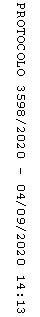 